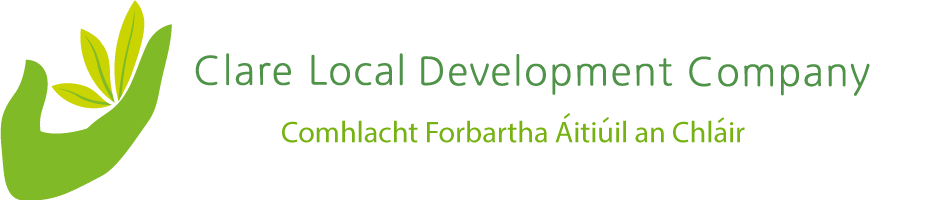 All those making a submission are asked to use the following format.Please provide a brief description of your organisation and your target groups/ communities.What - if any - is your organisation's current involvement with social enterprises? What areas of activity do you believe offer potential for social enterprise development? For example, tourism, recreation, social services, green economy, training and education, retail, etc. What do you believe are the challenges faced by social enterprises?Does your organisation provide support to social enterprises? If yes, please can you elaborate?What recommendations do you have for the development of a strategy to support social enterprise development in Co Clare? Deadline Please send your submissions via email to Tanya Lalor, Method Consultants tanya@methodconsultants.ie by Thursday 12th May 2022.  Please note that all submissions will be treated in confidence. Name OrganisationRoleEmail/ contact details